         АНКЕТА КАНДИДАТА на должность: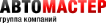        ___________________________________________________ЛИЧНЫЕ ДАННЫЕОБРАЗОВАНИЕДОПОЛНИТЕЛЬНОЕ ОБРАЗОВАНИЕЗНАНИЕ КОМПЬЮТЕРАТРУДОВАЯ ДЕЯТЕЛЬНОСТЬ(начиная с ПОСЛЕДНЕГО места работы, не более 3 –х  мест)ДОПОЛНИТЕЛЬНЫЕ СВЕДЕНИЯ   Имели ли Вы когда-либо отношение в государственной службе? ______________________________________________    Работаете ли Вы по совместительству (кем, где?) _______________________________________________________________    Имеете ли долговые обязательства? ________________________________________________________________________ Имеются ли у Вас какие-либо медицинские ограничения по здоровью? ___________________________________________         Ваши интересы, хобби: _____________________________________________________________________________________Почему Вы хотите работать в нашей компании?__________________________________________________________________   ________________________________________________________________________________________________________Чем Вас привлекает данная вакансия?___________________________________________________________________________ Внимательно прочитайте ниже перечисленные факторы при выборе работы и проставьте значения от 1 до 10 напротив       каждого из данных факторов:(1 – максимальное значение, то, что у Вас стоит на первом месте, 10 – минимальное, каждую цифру можно использовать один раз)Наличие у Вас перечисленных качеств, оцените по шкале от 1 до 10 баллов ( 10- максимальное значение, 1 – минимальное, значения могут повторяться)ВАШИ РЕКОМЕНДАТЕЛИ( Укажите, пожалуйста, должностных лиц, которые могут дать Вам рекомендации)ДОПОЛНИТЕЛЬНАЯ ИНФОРМАЦИЯ, которая поможет нам при рассмотрении Вашей кандидатуры (личные качества, успехи и достижения)                  Данная анкета является собственностью компании. Выдача ее мне не предусматривается.  С проверкой сведений, предоставленных в анкете,  согласен. Даю согласие  на автоматизированную, а также без использования средств автоматизации обработку моих персональных данных, указанных мною в настоящей анкете, а именно,  совершение действий, предусмотренных пунктом 3 статьи 3 Федерального закона от 27.07.2006 N 152-ФЗ "О персональных данных".                  Я уведомлен(а), что имею право на заполнение не всех полей настоящей анкеты, и при этом, заполненная мной анкета будет рассмотрена в обычном порядке на общих основаниях наравне с анкетами, заполненными полностью.Дата заполнения ___________________            Личная подпись _________________________Фамилия                        Фамилия                        Фамилия                        Фамилия                        Фамилия                        Фамилия                        Место рождения:   Место рождения:   Место рождения:   Дата рождения:Дата рождения:Дата рождения:Имя                                  Имя                                  Имя                                  Имя                                  Имя                                  Имя                                  Фактический адрес проживания:Фактический адрес проживания:Фактический адрес проживания:Фактический адрес проживания:Фактический адрес проживания:Фактический адрес проживания:ОтчествоОтчествоОтчествоОтчествоОтчествоОтчествоАдрес прописки:Адрес прописки:Адрес прописки:Адрес прописки:Адрес прописки:Адрес прописки:Гражданство:Гражданство:Гражданство:Гражданство:Гражданство:Гражданство:E-mail       E-mail       E-mail       E-mail       E-mail       E-mail       Откуда узнали о вакансии:Откуда узнали о вакансии:Откуда узнали о вакансии:Откуда узнали о вакансии:Откуда узнали о вакансии:Откуда узнали о вакансии:Тел. Дом.Тел. Дом.Тел. Дом.Тел. Моб.Тел. Моб.Тел. Моб.Ссылки на Ваши соц.сети:ВК, Facebook, odnoklassniki.ru и т.п.Ссылки на Ваши соц.сети:ВК, Facebook, odnoklassniki.ru и т.п.Ссылки на Ваши соц.сети:ВК, Facebook, odnoklassniki.ru и т.п.Паспорт: (серия, номер) Паспорт: (серия, номер) Паспорт: (серия, номер) Паспорт: (серия, номер) Паспорт: (серия, номер) Паспорт: (серия, номер) Ссылки на Ваши соц.сети:ВК, Facebook, odnoklassniki.ru и т.п.Ссылки на Ваши соц.сети:ВК, Facebook, odnoklassniki.ru и т.п.Ссылки на Ваши соц.сети:ВК, Facebook, odnoklassniki.ru и т.п.Кем выдан:Кем выдан:Кем выдан:Кем выдан:Кем выдан:Кем выдан:Близкие родственники (муж, жена, отец, мать, братья, сестры, дети):Близкие родственники (муж, жена, отец, мать, братья, сестры, дети):Близкие родственники (муж, жена, отец, мать, братья, сестры, дети):Близкие родственники (муж, жена, отец, мать, братья, сестры, дети):Близкие родственники (муж, жена, отец, мать, братья, сестры, дети):Близкие родственники (муж, жена, отец, мать, братья, сестры, дети):Близкие родственники (муж, жена, отец, мать, братья, сестры, дети):Близкие родственники (муж, жена, отец, мать, братья, сестры, дети):Близкие родственники (муж, жена, отец, мать, братья, сестры, дети):Степень родстваФ.И.ОФ.И.ОДата 
рожденияМесто работы,должностьМесто работы,должностьТелефонАдрес( место жительства)Адрес( место жительства)Адрес( место жительства)ОтецМатьСупруг/СупругаДетиДетиГодпоступленияГодокон-чанияУчебное заведение, Факультет. Форма обученияСпециальность по дипломуСроки обученияУчебное заведение Программа (название обучение)Word____ Excel____  1C____  Другие_______________________________________________________________________________________________________Дата приема и увольненияНаименование организации, основной вид деятельностиДолжность и обязанностиПричина увольнения(фактическая)Уровень оплаты на последнем месте работыЖелаемый уровень оплатыКогда вы готовы приступить к работе (через день, неделю, месяц)Отношение к воинской службе:проходили(да/нет)период службы, род войск,званиеЕсли не подлежите ВС, укажите причинуПривлекались ли Вы к административной или уголовной  ответственности  (когда, статья кодекса)Наличие водительского удостоверения и автомобиля(марка авто), стаж вождения.Карьерный ростПрестиж компанииДеньги, льготыСтабильность, надежностьБлизость к домуСамостоятельность и ответственность позицийПриобретение нового опыта и знанийСтиль руководстваИнтерес к содержанию деятельностиХарактер взаимоотношений в коллективеГибкость в обращении с людьмиУмение слушать людейЭнергичностьИсполнительностьКоммуникабельностьСпособность к рутинной работеОрганизованностьОтветственностьАналитический склад умаГрамотностьСамостоятельностьСобранностьАккуратностьТрудолюбиеУпорство в достижении  целейШирота кругозораВнимательностьХорошая памятьСтрессоустойчивостьИнициативностьФ.И.О. полностьюКомпания, должностьтелефон